Date: December 4, 2017Non-commercial Users Constituency
Attention Renata Ribeiro, Milton Mueller cc. Farzeneh Badii
Dear Renata, Milton and Farzi (and NCUC EC if required):Sincerely,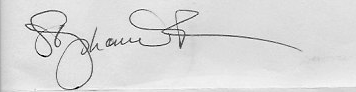 Stephanie Perrin
 